RJEŠENJA RAČUNSKIH ZADATAKA: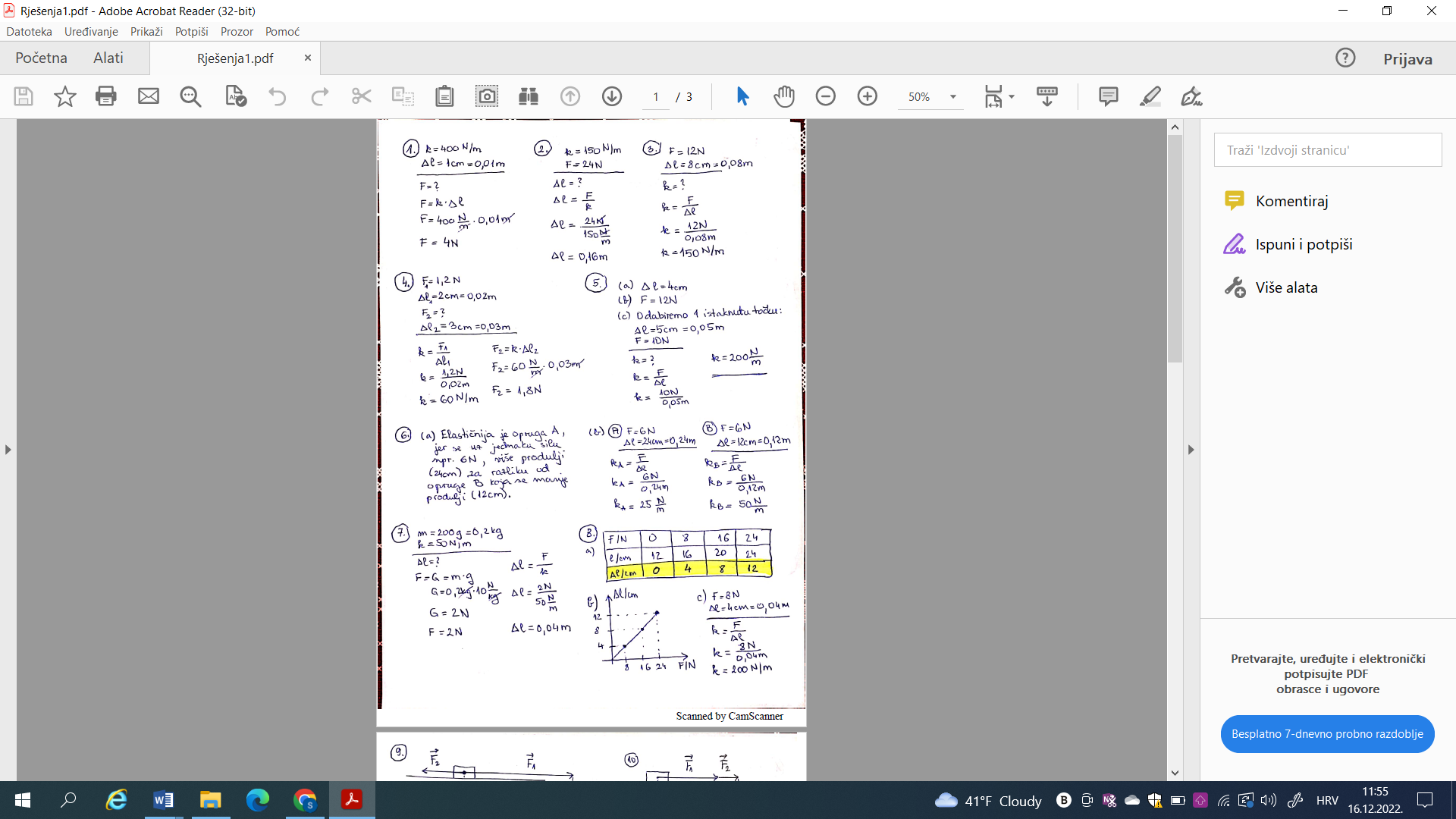 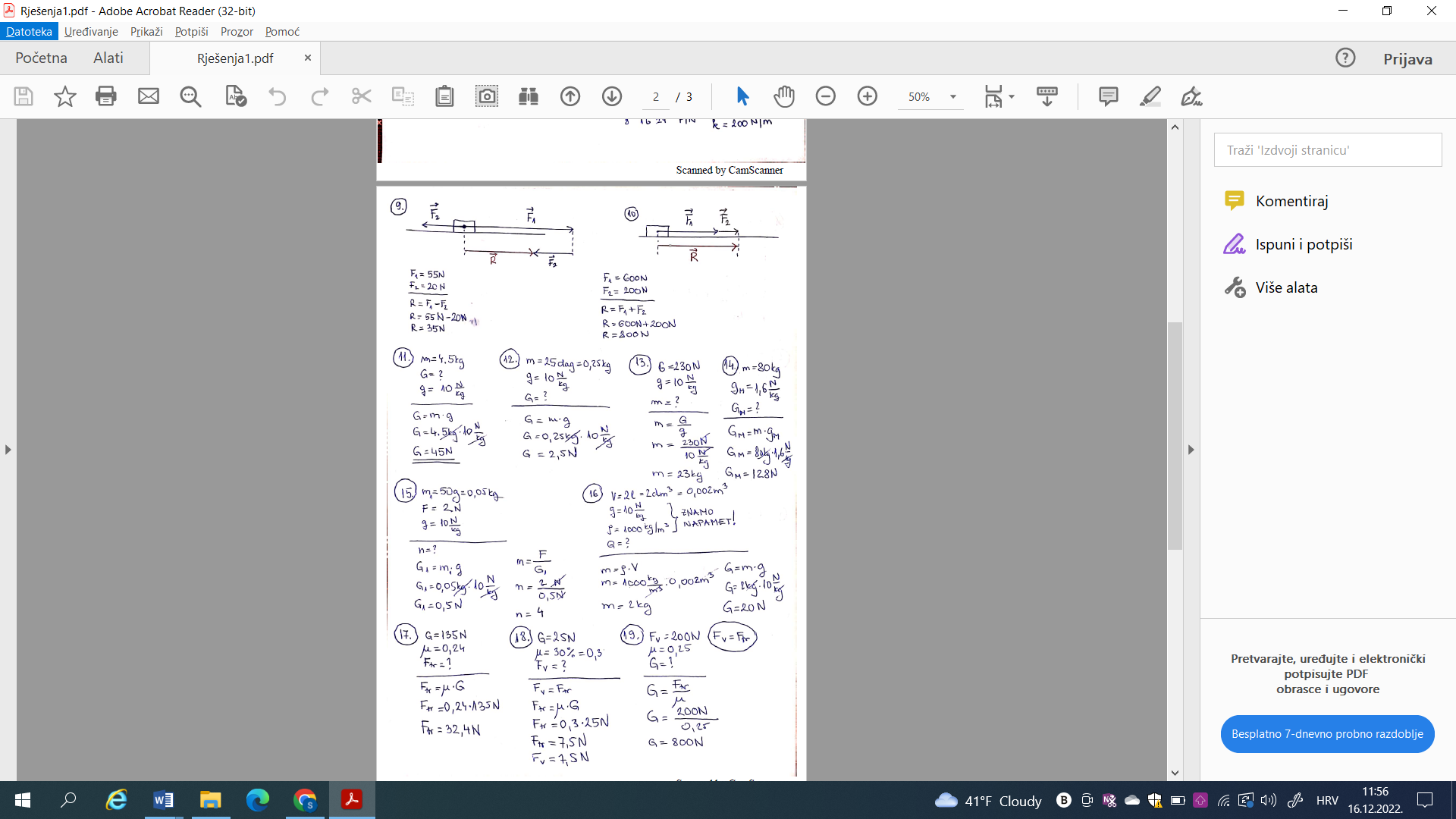 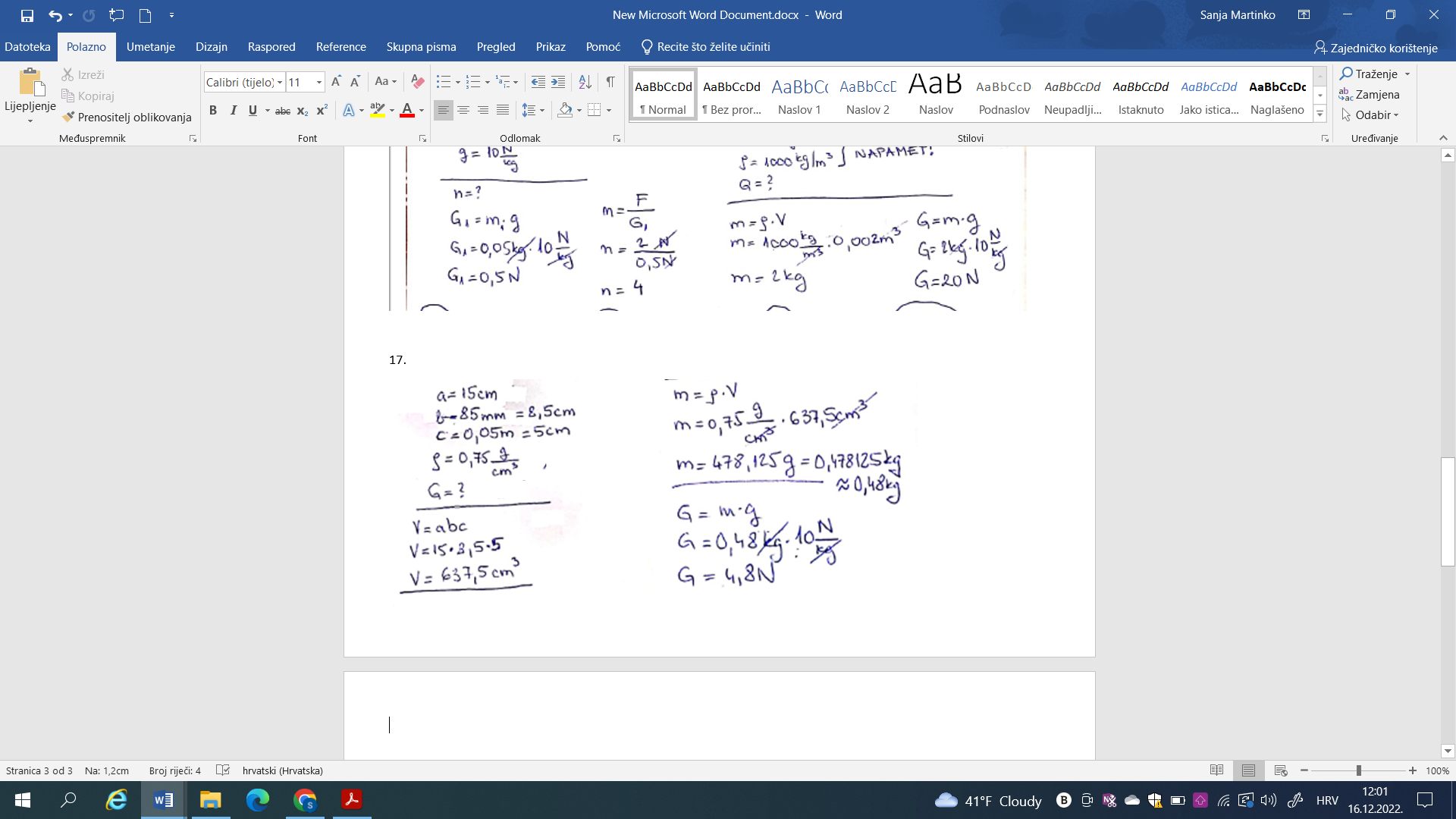 18.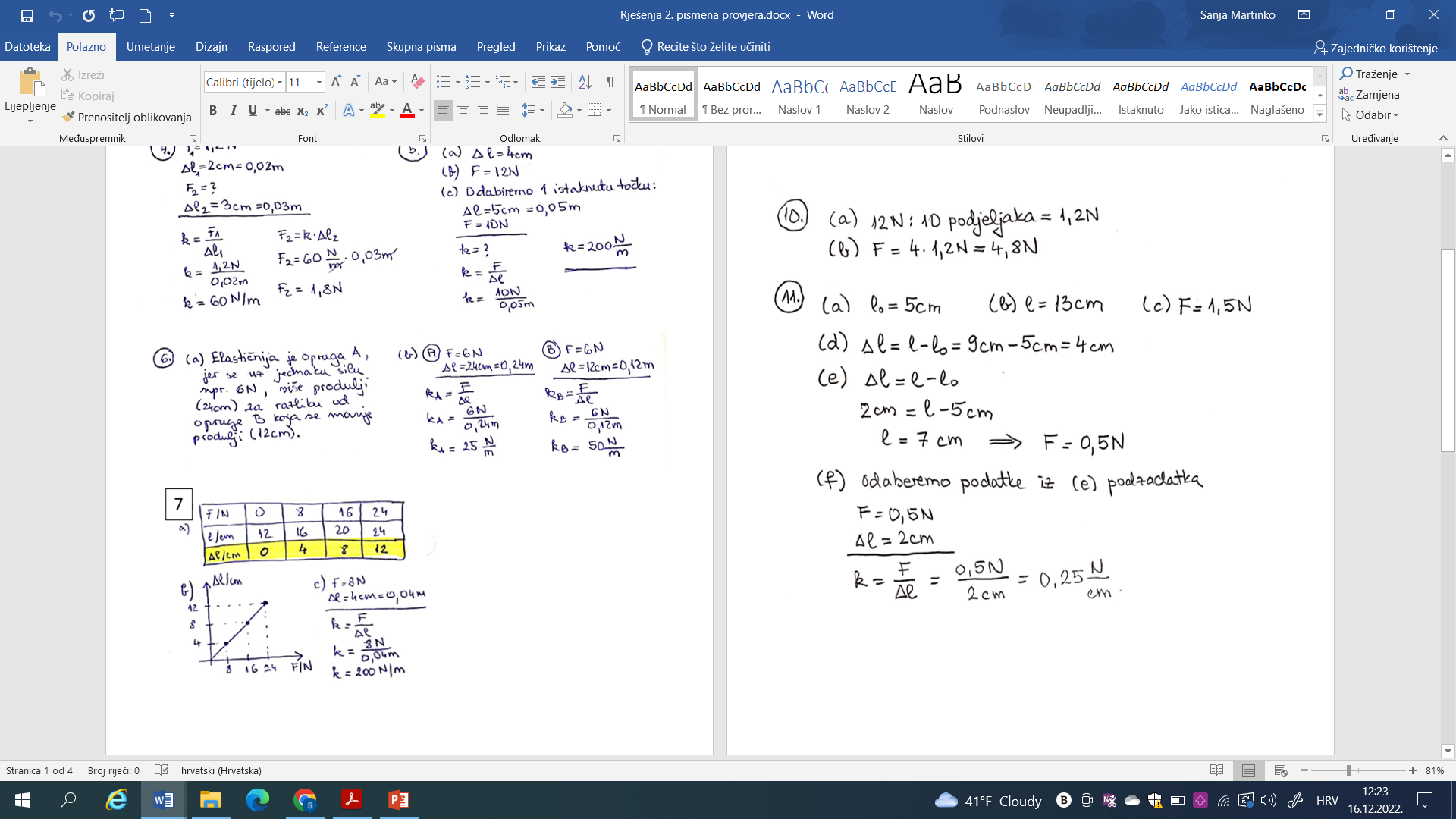 19. 20. 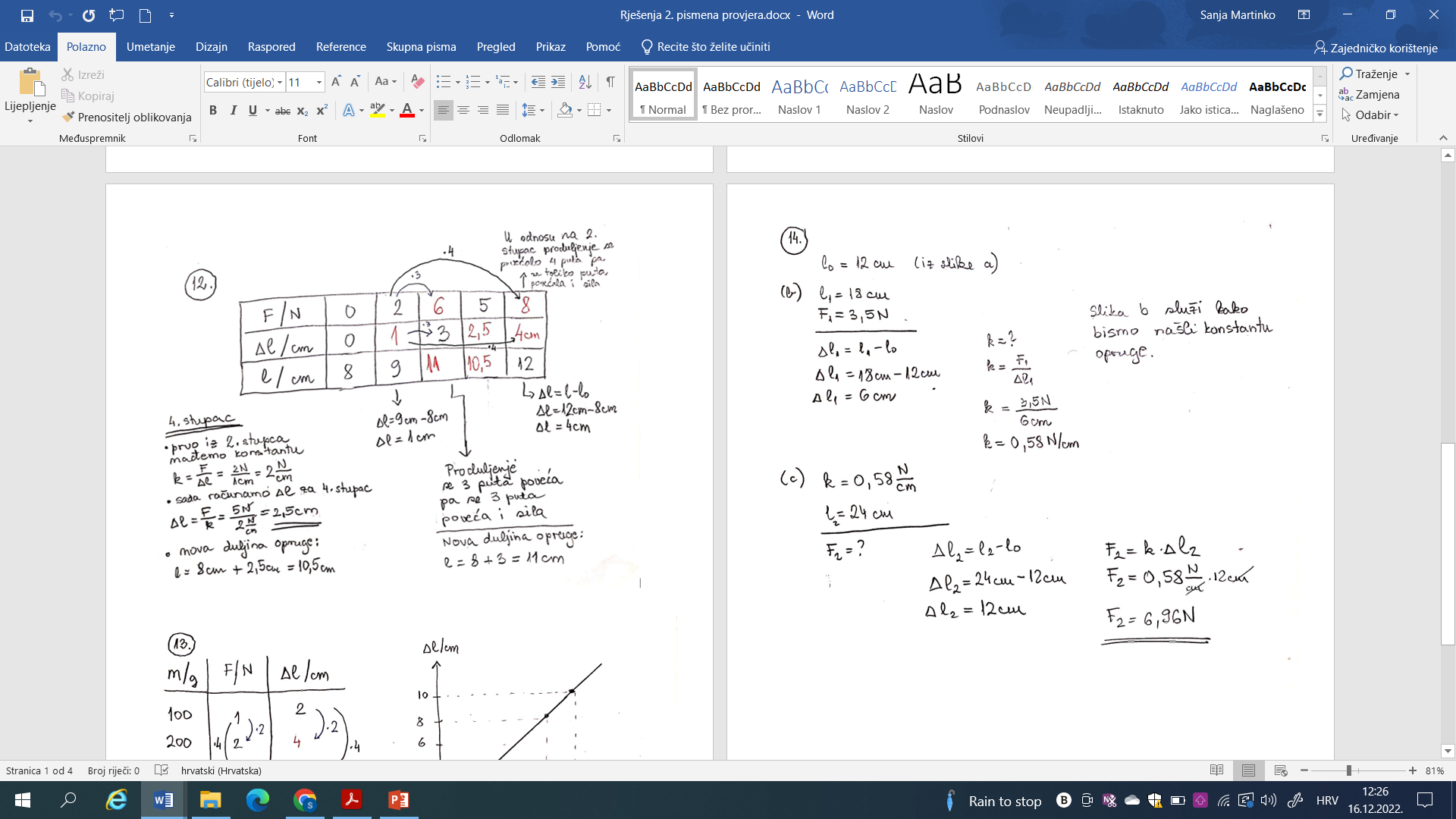 